Кулаева М.Т., классный руководительЗвук [э]. Буква Эоткрытый урок по обучению грамоте на тему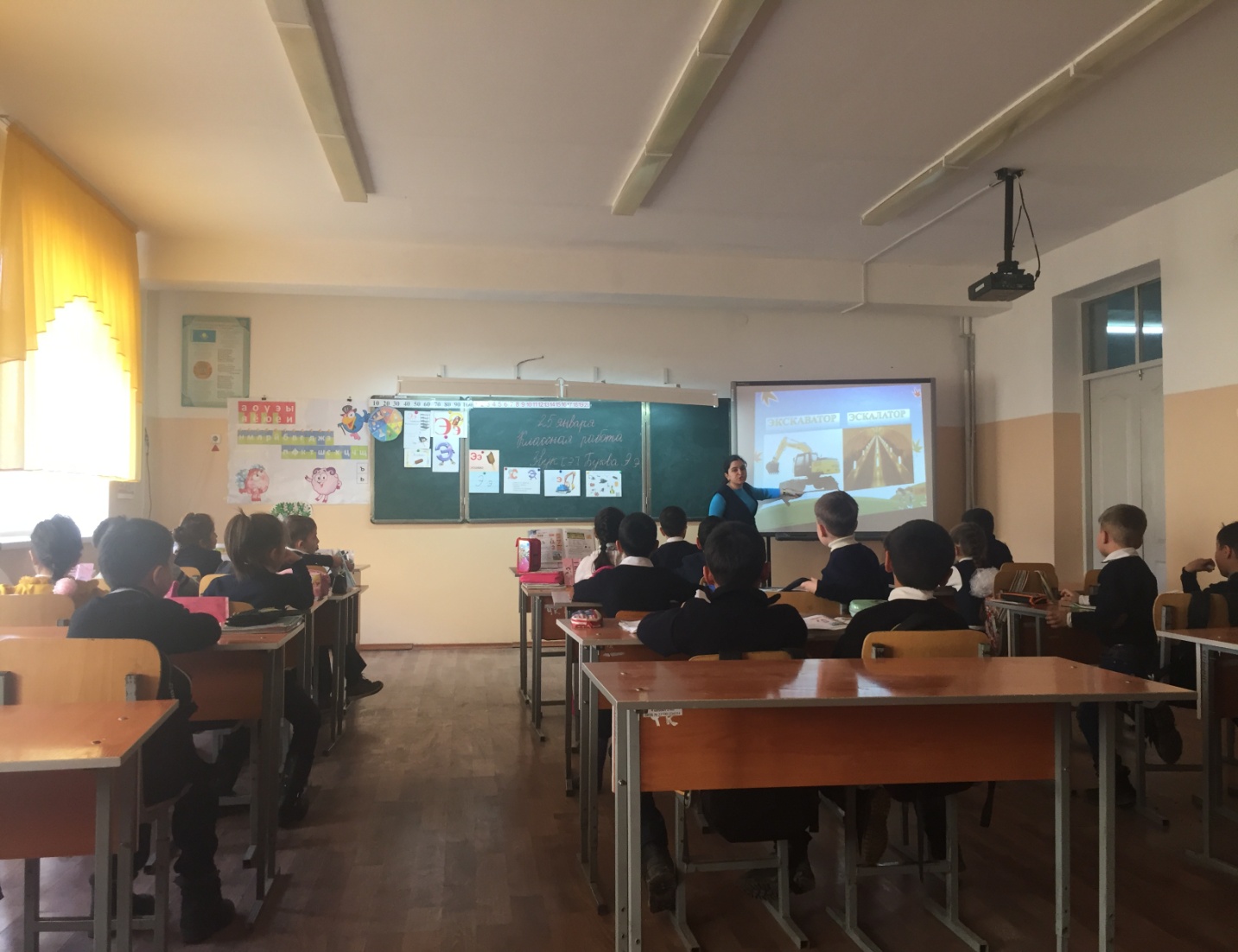 Цели обучения, которые достигаются на данном уроке (ссылка на учебную программу):Цели обучения, которые достигаются на данном уроке (ссылка на учебную программу):Цели обучения, которые достигаются на данном уроке (ссылка на учебную программу):Цели обучения, которые достигаются на данном уроке (ссылка на учебную программу):Цели обучения, которые достигаются на данном уроке (ссылка на учебную программу):Цели обучения, которые достигаются на данном уроке (ссылка на учебную программу):Цели обучения, которые достигаются на данном уроке (ссылка на учебную программу):1.1.9.1. Выделять звуки в словах и различать их признаки (гласные ударные/безударные; согласные твердые/мягкие, глухие/звонкие).1.1.9.2. Понимать, что слова состоят из слогов, определять количество и порядок слогов в слове.1.2.1.1. Читать схемы слов/предложений.1.2.9.1. Распознавать образ буквы и сопоставлять его со звуком.1.2.9.2. Понимать, какую работу выполняет буква в слове в зависимости от ее позиции (гласный как показатель мягкости/твердости согласных).1.3.8.1 Писать элементы букв, прописные (заглавные) и строчные буквы и их соединения; писать разборчиво в соответствии с нормами каллиграфии; обозначать звуки сильных позиций буквами на письме.1.1.9.1. Выделять звуки в словах и различать их признаки (гласные ударные/безударные; согласные твердые/мягкие, глухие/звонкие).1.1.9.2. Понимать, что слова состоят из слогов, определять количество и порядок слогов в слове.1.2.1.1. Читать схемы слов/предложений.1.2.9.1. Распознавать образ буквы и сопоставлять его со звуком.1.2.9.2. Понимать, какую работу выполняет буква в слове в зависимости от ее позиции (гласный как показатель мягкости/твердости согласных).1.3.8.1 Писать элементы букв, прописные (заглавные) и строчные буквы и их соединения; писать разборчиво в соответствии с нормами каллиграфии; обозначать звуки сильных позиций буквами на письме.1.1.9.1. Выделять звуки в словах и различать их признаки (гласные ударные/безударные; согласные твердые/мягкие, глухие/звонкие).1.1.9.2. Понимать, что слова состоят из слогов, определять количество и порядок слогов в слове.1.2.1.1. Читать схемы слов/предложений.1.2.9.1. Распознавать образ буквы и сопоставлять его со звуком.1.2.9.2. Понимать, какую работу выполняет буква в слове в зависимости от ее позиции (гласный как показатель мягкости/твердости согласных).1.3.8.1 Писать элементы букв, прописные (заглавные) и строчные буквы и их соединения; писать разборчиво в соответствии с нормами каллиграфии; обозначать звуки сильных позиций буквами на письме.1.1.9.1. Выделять звуки в словах и различать их признаки (гласные ударные/безударные; согласные твердые/мягкие, глухие/звонкие).1.1.9.2. Понимать, что слова состоят из слогов, определять количество и порядок слогов в слове.1.2.1.1. Читать схемы слов/предложений.1.2.9.1. Распознавать образ буквы и сопоставлять его со звуком.1.2.9.2. Понимать, какую работу выполняет буква в слове в зависимости от ее позиции (гласный как показатель мягкости/твердости согласных).1.3.8.1 Писать элементы букв, прописные (заглавные) и строчные буквы и их соединения; писать разборчиво в соответствии с нормами каллиграфии; обозначать звуки сильных позиций буквами на письме.1.1.9.1. Выделять звуки в словах и различать их признаки (гласные ударные/безударные; согласные твердые/мягкие, глухие/звонкие).1.1.9.2. Понимать, что слова состоят из слогов, определять количество и порядок слогов в слове.1.2.1.1. Читать схемы слов/предложений.1.2.9.1. Распознавать образ буквы и сопоставлять его со звуком.1.2.9.2. Понимать, какую работу выполняет буква в слове в зависимости от ее позиции (гласный как показатель мягкости/твердости согласных).1.3.8.1 Писать элементы букв, прописные (заглавные) и строчные буквы и их соединения; писать разборчиво в соответствии с нормами каллиграфии; обозначать звуки сильных позиций буквами на письме.1.1.9.1. Выделять звуки в словах и различать их признаки (гласные ударные/безударные; согласные твердые/мягкие, глухие/звонкие).1.1.9.2. Понимать, что слова состоят из слогов, определять количество и порядок слогов в слове.1.2.1.1. Читать схемы слов/предложений.1.2.9.1. Распознавать образ буквы и сопоставлять его со звуком.1.2.9.2. Понимать, какую работу выполняет буква в слове в зависимости от ее позиции (гласный как показатель мягкости/твердости согласных).1.3.8.1 Писать элементы букв, прописные (заглавные) и строчные буквы и их соединения; писать разборчиво в соответствии с нормами каллиграфии; обозначать звуки сильных позиций буквами на письме.1.1.9.1. Выделять звуки в словах и различать их признаки (гласные ударные/безударные; согласные твердые/мягкие, глухие/звонкие).1.1.9.2. Понимать, что слова состоят из слогов, определять количество и порядок слогов в слове.1.2.1.1. Читать схемы слов/предложений.1.2.9.1. Распознавать образ буквы и сопоставлять его со звуком.1.2.9.2. Понимать, какую работу выполняет буква в слове в зависимости от ее позиции (гласный как показатель мягкости/твердости согласных).1.3.8.1 Писать элементы букв, прописные (заглавные) и строчные буквы и их соединения; писать разборчиво в соответствии с нормами каллиграфии; обозначать звуки сильных позиций буквами на письме.Развитие навыков:Развитие навыков:Ориентирование в звуковой форме словаИспользование видов чтения.Ориентирование в графической форме слов. Творческое написание текстов в разных жанрах. Соблюдение каллиграфических и графических норм.Ориентирование в звуковой форме словаИспользование видов чтения.Ориентирование в графической форме слов. Творческое написание текстов в разных жанрах. Соблюдение каллиграфических и графических норм.Ориентирование в звуковой форме словаИспользование видов чтения.Ориентирование в графической форме слов. Творческое написание текстов в разных жанрах. Соблюдение каллиграфических и графических норм.Ориентирование в звуковой форме словаИспользование видов чтения.Ориентирование в графической форме слов. Творческое написание текстов в разных жанрах. Соблюдение каллиграфических и графических норм.Ориентирование в звуковой форме словаИспользование видов чтения.Ориентирование в графической форме слов. Творческое написание текстов в разных жанрах. Соблюдение каллиграфических и графических норм.Критерии успехаКритерии успехаКритерии успехаВсе учащиеся смогут:Познакомиться со звуком [э] и буквами Э, э.Находить место буквы Э на ленте букв.Характеризовать звук [э], находить его в слого-звуковых схемах.Находить новую букву в текстах.Читать слоги, слова, предложения и тексты с буквой Э и другими известными буквами. Писать строчную букву э по образцу в «Прописи».Писать слоги, слова, предложения с новой буквой.Большинство учащихся смогут:Закрепить умение составлять предложения по картинке по предложенной схеме, произносить их с различной интонацией, ориентируясь на знаки препинания.Выявлять основную мысль текста.Применять способы поиска информации в разных источниках.Нарисовать постер по образцу.Некоторые учащиеся смогут:Создать свой постер. Придумать слоган для постера.Все учащиеся смогут:Познакомиться со звуком [э] и буквами Э, э.Находить место буквы Э на ленте букв.Характеризовать звук [э], находить его в слого-звуковых схемах.Находить новую букву в текстах.Читать слоги, слова, предложения и тексты с буквой Э и другими известными буквами. Писать строчную букву э по образцу в «Прописи».Писать слоги, слова, предложения с новой буквой.Большинство учащихся смогут:Закрепить умение составлять предложения по картинке по предложенной схеме, произносить их с различной интонацией, ориентируясь на знаки препинания.Выявлять основную мысль текста.Применять способы поиска информации в разных источниках.Нарисовать постер по образцу.Некоторые учащиеся смогут:Создать свой постер. Придумать слоган для постера.Все учащиеся смогут:Познакомиться со звуком [э] и буквами Э, э.Находить место буквы Э на ленте букв.Характеризовать звук [э], находить его в слого-звуковых схемах.Находить новую букву в текстах.Читать слоги, слова, предложения и тексты с буквой Э и другими известными буквами. Писать строчную букву э по образцу в «Прописи».Писать слоги, слова, предложения с новой буквой.Большинство учащихся смогут:Закрепить умение составлять предложения по картинке по предложенной схеме, произносить их с различной интонацией, ориентируясь на знаки препинания.Выявлять основную мысль текста.Применять способы поиска информации в разных источниках.Нарисовать постер по образцу.Некоторые учащиеся смогут:Создать свой постер. Придумать слоган для постера.Все учащиеся смогут:Познакомиться со звуком [э] и буквами Э, э.Находить место буквы Э на ленте букв.Характеризовать звук [э], находить его в слого-звуковых схемах.Находить новую букву в текстах.Читать слоги, слова, предложения и тексты с буквой Э и другими известными буквами. Писать строчную букву э по образцу в «Прописи».Писать слоги, слова, предложения с новой буквой.Большинство учащихся смогут:Закрепить умение составлять предложения по картинке по предложенной схеме, произносить их с различной интонацией, ориентируясь на знаки препинания.Выявлять основную мысль текста.Применять способы поиска информации в разных источниках.Нарисовать постер по образцу.Некоторые учащиеся смогут:Создать свой постер. Придумать слоган для постера.Привитие ценностей Привитие ценностей Привитие ценностей Ценности, основанные на национальной идее «Мәңгілік ел»: казахстанский патриотизм и гражданская ответственность; уважение; сотрудничество; труд и творчество; открытость; образование в течение всей жизни.Ценности, основанные на национальной идее «Мәңгілік ел»: казахстанский патриотизм и гражданская ответственность; уважение; сотрудничество; труд и творчество; открытость; образование в течение всей жизни.Ценности, основанные на национальной идее «Мәңгілік ел»: казахстанский патриотизм и гражданская ответственность; уважение; сотрудничество; труд и творчество; открытость; образование в течение всей жизни.Ценности, основанные на национальной идее «Мәңгілік ел»: казахстанский патриотизм и гражданская ответственность; уважение; сотрудничество; труд и творчество; открытость; образование в течение всей жизни.Межпредметные связиМежпредметные связиМежпредметные связиВзаимосвязь с предметами:  самопознание, познание мира, естествознание, математикаВзаимосвязь с предметами:  самопознание, познание мира, естествознание, математикаВзаимосвязь с предметами:  самопознание, познание мира, естествознание, математикаВзаимосвязь с предметами:  самопознание, познание мира, естествознание, математикаНавыки использования ИКТ Навыки использования ИКТ Навыки использования ИКТ На данном уроке учащиеся не используют ИКТ. На данном уроке учащиеся не используют ИКТ. На данном уроке учащиеся не используют ИКТ. На данном уроке учащиеся не используют ИКТ. Предварительные знанияПредварительные знанияПредварительные знанияЗнакомство с учебной книгой, правилами поведения на уроке, посадка при письме, речь устная и письменная, предложение, знаки препинания в предложении, схема предложения, слово, слоги, ударение, схема слов, звуки речи, гласные и согласные звуки, ударные и безударные гласные, согласные твердые и мягкие, звуковые схемы, гласные буквы и гласные звуки, буквы: а, у, и,о, ы, м, т, н, л, с, р, ш, сочетание -ши-, к, п, б, б-п, г, г-к, д, д-т, з, з-с, ж, сочетание - жи-, е, е, в, й, ь - показатель мягкости.Знакомство с учебной книгой, правилами поведения на уроке, посадка при письме, речь устная и письменная, предложение, знаки препинания в предложении, схема предложения, слово, слоги, ударение, схема слов, звуки речи, гласные и согласные звуки, ударные и безударные гласные, согласные твердые и мягкие, звуковые схемы, гласные буквы и гласные звуки, буквы: а, у, и,о, ы, м, т, н, л, с, р, ш, сочетание -ши-, к, п, б, б-п, г, г-к, д, д-т, з, з-с, ж, сочетание - жи-, е, е, в, й, ь - показатель мягкости.Знакомство с учебной книгой, правилами поведения на уроке, посадка при письме, речь устная и письменная, предложение, знаки препинания в предложении, схема предложения, слово, слоги, ударение, схема слов, звуки речи, гласные и согласные звуки, ударные и безударные гласные, согласные твердые и мягкие, звуковые схемы, гласные буквы и гласные звуки, буквы: а, у, и,о, ы, м, т, н, л, с, р, ш, сочетание -ши-, к, п, б, б-п, г, г-к, д, д-т, з, з-с, ж, сочетание - жи-, е, е, в, й, ь - показатель мягкости.Знакомство с учебной книгой, правилами поведения на уроке, посадка при письме, речь устная и письменная, предложение, знаки препинания в предложении, схема предложения, слово, слоги, ударение, схема слов, звуки речи, гласные и согласные звуки, ударные и безударные гласные, согласные твердые и мягкие, звуковые схемы, гласные буквы и гласные звуки, буквы: а, у, и,о, ы, м, т, н, л, с, р, ш, сочетание -ши-, к, п, б, б-п, г, г-к, д, д-т, з, з-с, ж, сочетание - жи-, е, е, в, й, ь - показатель мягкости.Ход урокаХод урокаХод урокаХод урокаХод урокаХод урокаХод урокаЭтапы урокаЗапланированная деятельность на урокеЗапланированная деятельность на урокеЗапланированная деятельность на урокеЗапланированная деятельность на урокеЗапланированная деятельность на урокеРесурсыНачало урокаСоздание положительного эмоционального настроя.Учитель просит закрыть глаза и повторять слова за ним.«У меня хорошее настроение. Я могу быть добрым, терпеливым. Я успею сделать все! Я буду предельно внимателен на уроке».Актуализация жизненного опыта. Целеполагание.Учитель сообщает, что на урок пришла новая буква. Нужно догадаться, какая эта буква.Поговорим с буквой.Однажды букве стали задавать вопросы, а она на них отвечала:Что ты любишь кушать? Эклер.На чем ты хочешь работать? На экскаваторе.Какие растения ты знаешь? Эвкалипт, эдельвейс.Куда ты ездила отдыхать? В Эстонию.Кем ты хочешь стать? Экономистом.Создание положительного эмоционального настроя.Учитель просит закрыть глаза и повторять слова за ним.«У меня хорошее настроение. Я могу быть добрым, терпеливым. Я успею сделать все! Я буду предельно внимателен на уроке».Актуализация жизненного опыта. Целеполагание.Учитель сообщает, что на урок пришла новая буква. Нужно догадаться, какая эта буква.Поговорим с буквой.Однажды букве стали задавать вопросы, а она на них отвечала:Что ты любишь кушать? Эклер.На чем ты хочешь работать? На экскаваторе.Какие растения ты знаешь? Эвкалипт, эдельвейс.Куда ты ездила отдыхать? В Эстонию.Кем ты хочешь стать? Экономистом.Создание положительного эмоционального настроя.Учитель просит закрыть глаза и повторять слова за ним.«У меня хорошее настроение. Я могу быть добрым, терпеливым. Я успею сделать все! Я буду предельно внимателен на уроке».Актуализация жизненного опыта. Целеполагание.Учитель сообщает, что на урок пришла новая буква. Нужно догадаться, какая эта буква.Поговорим с буквой.Однажды букве стали задавать вопросы, а она на них отвечала:Что ты любишь кушать? Эклер.На чем ты хочешь работать? На экскаваторе.Какие растения ты знаешь? Эвкалипт, эдельвейс.Куда ты ездила отдыхать? В Эстонию.Кем ты хочешь стать? Экономистом.Создание положительного эмоционального настроя.Учитель просит закрыть глаза и повторять слова за ним.«У меня хорошее настроение. Я могу быть добрым, терпеливым. Я успею сделать все! Я буду предельно внимателен на уроке».Актуализация жизненного опыта. Целеполагание.Учитель сообщает, что на урок пришла новая буква. Нужно догадаться, какая эта буква.Поговорим с буквой.Однажды букве стали задавать вопросы, а она на них отвечала:Что ты любишь кушать? Эклер.На чем ты хочешь работать? На экскаваторе.Какие растения ты знаешь? Эвкалипт, эдельвейс.Куда ты ездила отдыхать? В Эстонию.Кем ты хочешь стать? Экономистом.Создание положительного эмоционального настроя.Учитель просит закрыть глаза и повторять слова за ним.«У меня хорошее настроение. Я могу быть добрым, терпеливым. Я успею сделать все! Я буду предельно внимателен на уроке».Актуализация жизненного опыта. Целеполагание.Учитель сообщает, что на урок пришла новая буква. Нужно догадаться, какая эта буква.Поговорим с буквой.Однажды букве стали задавать вопросы, а она на них отвечала:Что ты любишь кушать? Эклер.На чем ты хочешь работать? На экскаваторе.Какие растения ты знаешь? Эвкалипт, эдельвейс.Куда ты ездила отдыхать? В Эстонию.Кем ты хочешь стать? Экономистом.Критерии успехаДети, выделяя первый звук в словах, определяют букву Э.Дети, выделяя первый звук в словах, определяют букву Э.Дети, выделяя первый звук в словах, определяют букву Э.Дети, выделяя первый звук в словах, определяют букву Э.Дети, выделяя первый звук в словах, определяют букву Э.Середина урока Работа над новой темой.(К) Просмотр презентации «Буква Э».(К,) 1. Работа по учебнику.Рассматривание иллюстрации, объяснение ситуации применения буквы Э.(К,) Артикуляционная гимнастика.(К) Чтение слогов, звуко-буквенный анализ слов «экран», «эскимо».(К, И) 2. Прослушивание или чтение стихотворения.Придумывание имен с буквой Э.Динамическая пауза «Все ребята дружно встали».Работа в прописи №3.Рассматривание элементов буквы.Предварительный просмотр анимированного слайда.Прописывание в воздухе. Прописывание строчной буквы э.Правила правильной посадки при письме.Прописывание слогов и слов «поэт», «мэр».Фонетический разбор слов «эму» и «эскиз».Прописывание этих слов.Заучивание правила.Заселение буквы на ленту букв.Пальчиковая гимнастика.На моей руке пять пальцев,Пять хватальцев, пять держальцев.Чтоб строгать и чтоб пилить,Чтобы брать и чтоб дарить.Их не трудно сосчитать:Раз, два, три, четыре, пять!Работа по учебнику.(К,И) 4. Чтение слов.(И,Г) 5. Чтение рассказа, нахождение слов с буквой Э.Нахождение предложений по заданным схемам.1схема - Это Элла и Эдик.2схема - У Эдика и Эллы есть книги и игрушки.Работа в прописи №3.Списывание с письменного текста.Страус эму сделал эскиз.Обратить внимание на правописание парных согласных.Рисование своего постера.Списывание с печатного текста слогана.«Посетите эти места!»Обратить внимание на правописание безударных гласных.Возможный вариант для учителя.Работа над новой темой.(К) Просмотр презентации «Буква Э».(К,) 1. Работа по учебнику.Рассматривание иллюстрации, объяснение ситуации применения буквы Э.(К,) Артикуляционная гимнастика.(К) Чтение слогов, звуко-буквенный анализ слов «экран», «эскимо».(К, И) 2. Прослушивание или чтение стихотворения.Придумывание имен с буквой Э.Динамическая пауза «Все ребята дружно встали».Работа в прописи №3.Рассматривание элементов буквы.Предварительный просмотр анимированного слайда.Прописывание в воздухе. Прописывание строчной буквы э.Правила правильной посадки при письме.Прописывание слогов и слов «поэт», «мэр».Фонетический разбор слов «эму» и «эскиз».Прописывание этих слов.Заучивание правила.Заселение буквы на ленту букв.Пальчиковая гимнастика.На моей руке пять пальцев,Пять хватальцев, пять держальцев.Чтоб строгать и чтоб пилить,Чтобы брать и чтоб дарить.Их не трудно сосчитать:Раз, два, три, четыре, пять!Работа по учебнику.(К,И) 4. Чтение слов.(И,Г) 5. Чтение рассказа, нахождение слов с буквой Э.Нахождение предложений по заданным схемам.1схема - Это Элла и Эдик.2схема - У Эдика и Эллы есть книги и игрушки.Работа в прописи №3.Списывание с письменного текста.Страус эму сделал эскиз.Обратить внимание на правописание парных согласных.Рисование своего постера.Списывание с печатного текста слогана.«Посетите эти места!»Обратить внимание на правописание безударных гласных.Возможный вариант для учителя.Работа над новой темой.(К) Просмотр презентации «Буква Э».(К,) 1. Работа по учебнику.Рассматривание иллюстрации, объяснение ситуации применения буквы Э.(К,) Артикуляционная гимнастика.(К) Чтение слогов, звуко-буквенный анализ слов «экран», «эскимо».(К, И) 2. Прослушивание или чтение стихотворения.Придумывание имен с буквой Э.Динамическая пауза «Все ребята дружно встали».Работа в прописи №3.Рассматривание элементов буквы.Предварительный просмотр анимированного слайда.Прописывание в воздухе. Прописывание строчной буквы э.Правила правильной посадки при письме.Прописывание слогов и слов «поэт», «мэр».Фонетический разбор слов «эму» и «эскиз».Прописывание этих слов.Заучивание правила.Заселение буквы на ленту букв.Пальчиковая гимнастика.На моей руке пять пальцев,Пять хватальцев, пять держальцев.Чтоб строгать и чтоб пилить,Чтобы брать и чтоб дарить.Их не трудно сосчитать:Раз, два, три, четыре, пять!Работа по учебнику.(К,И) 4. Чтение слов.(И,Г) 5. Чтение рассказа, нахождение слов с буквой Э.Нахождение предложений по заданным схемам.1схема - Это Элла и Эдик.2схема - У Эдика и Эллы есть книги и игрушки.Работа в прописи №3.Списывание с письменного текста.Страус эму сделал эскиз.Обратить внимание на правописание парных согласных.Рисование своего постера.Списывание с печатного текста слогана.«Посетите эти места!»Обратить внимание на правописание безударных гласных.Возможный вариант для учителя.Работа над новой темой.(К) Просмотр презентации «Буква Э».(К,) 1. Работа по учебнику.Рассматривание иллюстрации, объяснение ситуации применения буквы Э.(К,) Артикуляционная гимнастика.(К) Чтение слогов, звуко-буквенный анализ слов «экран», «эскимо».(К, И) 2. Прослушивание или чтение стихотворения.Придумывание имен с буквой Э.Динамическая пауза «Все ребята дружно встали».Работа в прописи №3.Рассматривание элементов буквы.Предварительный просмотр анимированного слайда.Прописывание в воздухе. Прописывание строчной буквы э.Правила правильной посадки при письме.Прописывание слогов и слов «поэт», «мэр».Фонетический разбор слов «эму» и «эскиз».Прописывание этих слов.Заучивание правила.Заселение буквы на ленту букв.Пальчиковая гимнастика.На моей руке пять пальцев,Пять хватальцев, пять держальцев.Чтоб строгать и чтоб пилить,Чтобы брать и чтоб дарить.Их не трудно сосчитать:Раз, два, три, четыре, пять!Работа по учебнику.(К,И) 4. Чтение слов.(И,Г) 5. Чтение рассказа, нахождение слов с буквой Э.Нахождение предложений по заданным схемам.1схема - Это Элла и Эдик.2схема - У Эдика и Эллы есть книги и игрушки.Работа в прописи №3.Списывание с письменного текста.Страус эму сделал эскиз.Обратить внимание на правописание парных согласных.Рисование своего постера.Списывание с печатного текста слогана.«Посетите эти места!»Обратить внимание на правописание безударных гласных.Возможный вариант для учителя.Работа над новой темой.(К) Просмотр презентации «Буква Э».(К,) 1. Работа по учебнику.Рассматривание иллюстрации, объяснение ситуации применения буквы Э.(К,) Артикуляционная гимнастика.(К) Чтение слогов, звуко-буквенный анализ слов «экран», «эскимо».(К, И) 2. Прослушивание или чтение стихотворения.Придумывание имен с буквой Э.Динамическая пауза «Все ребята дружно встали».Работа в прописи №3.Рассматривание элементов буквы.Предварительный просмотр анимированного слайда.Прописывание в воздухе. Прописывание строчной буквы э.Правила правильной посадки при письме.Прописывание слогов и слов «поэт», «мэр».Фонетический разбор слов «эму» и «эскиз».Прописывание этих слов.Заучивание правила.Заселение буквы на ленту букв.Пальчиковая гимнастика.На моей руке пять пальцев,Пять хватальцев, пять держальцев.Чтоб строгать и чтоб пилить,Чтобы брать и чтоб дарить.Их не трудно сосчитать:Раз, два, три, четыре, пять!Работа по учебнику.(К,И) 4. Чтение слов.(И,Г) 5. Чтение рассказа, нахождение слов с буквой Э.Нахождение предложений по заданным схемам.1схема - Это Элла и Эдик.2схема - У Эдика и Эллы есть книги и игрушки.Работа в прописи №3.Списывание с письменного текста.Страус эму сделал эскиз.Обратить внимание на правописание парных согласных.Рисование своего постера.Списывание с печатного текста слогана.«Посетите эти места!»Обратить внимание на правописание безударных гласных.Возможный вариант для учителя.ПрезентацияУчебникСигнальные карточкиУчебникПрописьКритерии успехаУчащиеся познакомились со звуком [э] и буквами Э, э.Нашли место буквы Э на ленте букв.Дают характеристику звуку [э], умеют находить его в слого-звуковых схемах. Могут находить новую букву в текстах. Читают слоги, слова, предложения и тексты с буквой Э и другими известными буквами. Пишут строчную букву э по образцу в «Прописи», слоги, слова, предложения с новой буквой.Учащиеся познакомились со звуком [э] и буквами Э, э.Нашли место буквы Э на ленте букв.Дают характеристику звуку [э], умеют находить его в слого-звуковых схемах. Могут находить новую букву в текстах. Читают слоги, слова, предложения и тексты с буквой Э и другими известными буквами. Пишут строчную букву э по образцу в «Прописи», слоги, слова, предложения с новой буквой.Учащиеся познакомились со звуком [э] и буквами Э, э.Нашли место буквы Э на ленте букв.Дают характеристику звуку [э], умеют находить его в слого-звуковых схемах. Могут находить новую букву в текстах. Читают слоги, слова, предложения и тексты с буквой Э и другими известными буквами. Пишут строчную букву э по образцу в «Прописи», слоги, слова, предложения с новой буквой.Учащиеся познакомились со звуком [э] и буквами Э, э.Нашли место буквы Э на ленте букв.Дают характеристику звуку [э], умеют находить его в слого-звуковых схемах. Могут находить новую букву в текстах. Читают слоги, слова, предложения и тексты с буквой Э и другими известными буквами. Пишут строчную букву э по образцу в «Прописи», слоги, слова, предложения с новой буквой.Учащиеся познакомились со звуком [э] и буквами Э, э.Нашли место буквы Э на ленте букв.Дают характеристику звуку [э], умеют находить его в слого-звуковых схемах. Могут находить новую букву в текстах. Читают слоги, слова, предложения и тексты с буквой Э и другими известными буквами. Пишут строчную букву э по образцу в «Прописи», слоги, слова, предложения с новой буквой.Конец урокаИтог урока. Рефлексия. «Светофор»Учащиеся показывают соответствующий смайлик Итог урока. Рефлексия. «Светофор»Учащиеся показывают соответствующий смайлик Итог урока. Рефлексия. «Светофор»Учащиеся показывают соответствующий смайлик Итог урока. Рефлексия. «Светофор»Учащиеся показывают соответствующий смайлик Итог урока. Рефлексия. «Светофор»Учащиеся показывают соответствующий смайлик Красный,желтый,зеленый смайликДифференциацияКаким образом Вы планируете оказать больше поддержки? Какие задачи Вы планируете поставить перед более способными учащимися?ДифференциацияКаким образом Вы планируете оказать больше поддержки? Какие задачи Вы планируете поставить перед более способными учащимися?ДифференциацияКаким образом Вы планируете оказать больше поддержки? Какие задачи Вы планируете поставить перед более способными учащимися?ДифференциацияКаким образом Вы планируете оказать больше поддержки? Какие задачи Вы планируете поставить перед более способными учащимися?ОцениваниеКак Вы планируете проверить уровень усвоения материала учащимися?Используйте данный раздел для записи методов, которые Вы будете использовать для оценивания того, чему учащиеся научились во время урока.Здоровье и соблюдение техники безопасности

Здоровьесберегающие технологии.Используемые физминутки и активные виды деятельности.Здоровье и соблюдение техники безопасности

Здоровьесберегающие технологии.Используемые физминутки и активные виды деятельности.Чтение стихотворения детьми с высоким уровнем подготовки.Деление на группы детей разного уровня подготовки.Чтение слов по рядам, по вариантам, мальчиками и девочками..Чтение стихотворения детьми с высоким уровнем подготовки.Деление на группы детей разного уровня подготовки.Чтение слов по рядам, по вариантам, мальчиками и девочками..Чтение стихотворения детьми с высоким уровнем подготовки.Деление на группы детей разного уровня подготовки.Чтение слов по рядам, по вариантам, мальчиками и девочками..Чтение стихотворения детьми с высоким уровнем подготовки.Деление на группы детей разного уровня подготовки.Чтение слов по рядам, по вариантам, мальчиками и девочками..Результаты упражнения в «Прописи».Результаты наблюдений учителя. Качество ответов при подведении итогов.Результаты самооценочной деятельности учащихся.Пальчиковая гимнастика.Пальчиковая гимнастика.